28.04.20201. Przeczytaj wyrazy i połącz w pary takie same.2. Uzupełnij rysunki, tak żeby zgadzały się z zapisanymi działaniami. Policz, ile jest razem figur w każdym szeregu i wpisz wyniki dodawania. 	3+4=	4+4=	3+5=	5+4= 3. Swobodne wypowiedzi dzieci na temat: Co to jest muzyka?- Jak nazywają się znaki muzyczne?- proszę wyjaśnić dzieciom, że muzyk dzięki patrzeniu na nuty potrafi odczytać muzykę i ją zagrać, tak jak oni potrafią przeczytać litery. - na początku zapisu nutowego jest klucz wiolinowy.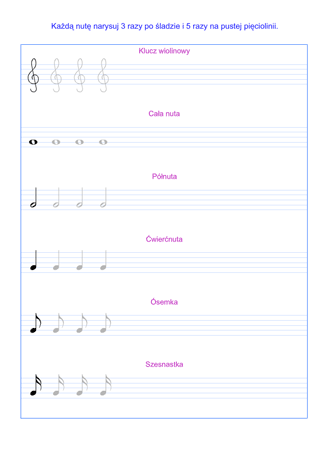 sosnossoskoslasnossokkossoklas